Town of Columbus 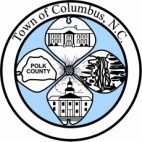 PO BOX 146 · Columbus, NC 28722Citizen Involvement Feedback SurveyPlease complete this brief survey and return to a designated drop off or to the Columbus Town Hall, located at 95 Walker St. Mailed surveys should be returned to PO BOX 146, Columbus NC 28722. Your opinion matters!Please complete the second side of the survey.Citizen Involvement Feedback SurveyContinuedThank you for taking the time to complete this survey, your feedback is very valuable to us.Town Council meetings are held on the third (3rd) Thursday of each month in the town of Columbus Council Chambers at 7:00pm.Town Council meetings are held on the third (3rd) Thursday of each month in the town of Columbus Council Chambers at 7:00pm.Town Council meetings are held on the third (3rd) Thursday of each month in the town of Columbus Council Chambers at 7:00pm.Town Council meetings are held on the third (3rd) Thursday of each month in the town of Columbus Council Chambers at 7:00pm.YesNoN/AAre the meetings held on a convenient day of the week?Are the meetings held at a convenient location?Are the meetings held at a convenient time?Please suggest any improvements in this area - attach an additional sheet if necessary.Please suggest any improvements in this area - attach an additional sheet if necessary.Please suggest any improvements in this area - attach an additional sheet if necessary.Please suggest any improvements in this area - attach an additional sheet if necessary.The Agenda Packet for the meeting is posted on the Town of Columbus webpage (www.columbusnc.com) The Agenda Packet for the meeting is posted on the Town of Columbus webpage (www.columbusnc.com) The Agenda Packet for the meeting is posted on the Town of Columbus webpage (www.columbusnc.com) The Agenda Packet for the meeting is posted on the Town of Columbus webpage (www.columbusnc.com) YesNoN/AIs access to the webpage available to you?Is the “Agenda” section of the webpage easy to find?Is the Agenda Packet easy to understand?Is the Agenda Packet informative about the events and issues affecting Columbus?Please suggest any improvements in this area - attach an additional sheet if necessary.Please suggest any improvements in this area - attach an additional sheet if necessary.Please suggest any improvements in this area - attach an additional sheet if necessary.Please suggest any improvements in this area - attach an additional sheet if necessary.The Minutes for each meeting are posted on the Town of Columbus webpage (www.columbusnc.com), after they are approved by the Town Council.The Minutes for each meeting are posted on the Town of Columbus webpage (www.columbusnc.com), after they are approved by the Town Council.The Minutes for each meeting are posted on the Town of Columbus webpage (www.columbusnc.com), after they are approved by the Town Council.The Minutes for each meeting are posted on the Town of Columbus webpage (www.columbusnc.com), after they are approved by the Town Council.YesNoN/AIs access to the webpage available to you?Is the “Minutes” section of the webpage easy to find?Are the Minutes easy to understand?Are the Minutes informative about the events and issue affecting Columbus?Please suggest any improvements in this area - attach an additional sheet if necessary.Please suggest any improvements in this area - attach an additional sheet if necessary.Please suggest any improvements in this area - attach an additional sheet if necessary.Please suggest any improvements in this area - attach an additional sheet if necessary.If you do not attend Town Council Meetings on a regular basis please tell us why - attach an additional sheet if necessary.If you do not attend Town Council Meetings on a regular basis please tell us why - attach an additional sheet if necessary.If you do not attend Town Council Meetings on a regular basis please tell us why - attach an additional sheet if necessary.If you do not attend Town Council Meetings on a regular basis please tell us why - attach an additional sheet if necessary.Please list any committees or public boards you think the Town of Columbus should organize - attach an additional sheet if necessary.Please list any committees or public boards you think the Town of Columbus should organize - attach an additional sheet if necessary.Please list any committees or public boards you think the Town of Columbus should organize - attach an additional sheet if necessary.Please list any committees or public boards you think the Town of Columbus should organize - attach an additional sheet if necessary.YesNoN/AWould you be willing to be a member of any of the above suggested committees or public boards?Would you be willing to become a member of an existing committee or board?Do you think information about the focus and purpose of the existing committees and / or public boards in the Town of Columbus is easily accessed?To ensure the citizens of Columbus have access to Town Council, committee and other public board information, the town utilizes email and a website. What suggestions do you have to make this information available to you?To ensure the citizens of Columbus have access to Town Council, committee and other public board information, the town utilizes email and a website. What suggestions do you have to make this information available to you?To ensure the citizens of Columbus have access to Town Council, committee and other public board information, the town utilizes email and a website. What suggestions do you have to make this information available to you?To ensure the citizens of Columbus have access to Town Council, committee and other public board information, the town utilizes email and a website. What suggestions do you have to make this information available to you?In your opinion, how can the Town of Columbus get more people to attend Town Council, committee and other public board meetings?In your opinion, how can the Town of Columbus get more people to attend Town Council, committee and other public board meetings?In your opinion, how can the Town of Columbus get more people to attend Town Council, committee and other public board meetings?In your opinion, how can the Town of Columbus get more people to attend Town Council, committee and other public board meetings?Please tell us any other suggestions you have to improve the Town of Columbus.Please tell us any other suggestions you have to improve the Town of Columbus.Please tell us any other suggestions you have to improve the Town of Columbus.Please tell us any other suggestions you have to improve the Town of Columbus.